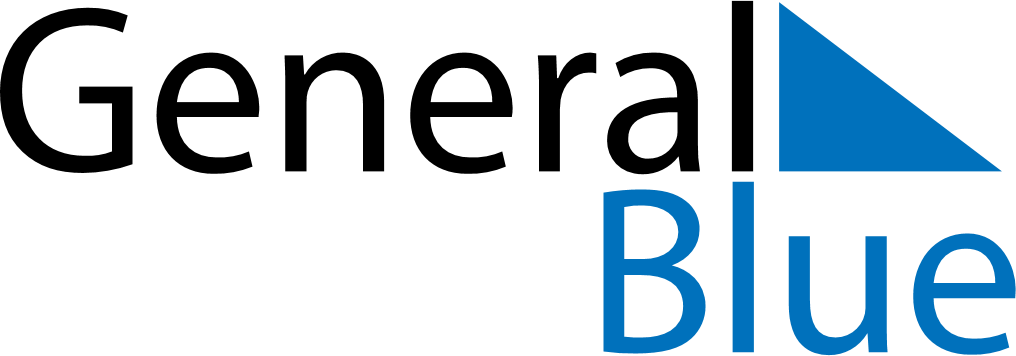 October 2024October 2024October 2024October 2024October 2024October 2024Kiruna, Norrbotten, SwedenKiruna, Norrbotten, SwedenKiruna, Norrbotten, SwedenKiruna, Norrbotten, SwedenKiruna, Norrbotten, SwedenKiruna, Norrbotten, SwedenSunday Monday Tuesday Wednesday Thursday Friday Saturday 1 2 3 4 5 Sunrise: 6:52 AM Sunset: 6:05 PM Daylight: 11 hours and 12 minutes. Sunrise: 6:55 AM Sunset: 6:00 PM Daylight: 11 hours and 5 minutes. Sunrise: 6:59 AM Sunset: 5:56 PM Daylight: 10 hours and 57 minutes. Sunrise: 7:02 AM Sunset: 5:52 PM Daylight: 10 hours and 49 minutes. Sunrise: 7:06 AM Sunset: 5:48 PM Daylight: 10 hours and 41 minutes. 6 7 8 9 10 11 12 Sunrise: 7:10 AM Sunset: 5:44 PM Daylight: 10 hours and 34 minutes. Sunrise: 7:13 AM Sunset: 5:40 PM Daylight: 10 hours and 26 minutes. Sunrise: 7:17 AM Sunset: 5:36 PM Daylight: 10 hours and 18 minutes. Sunrise: 7:20 AM Sunset: 5:31 PM Daylight: 10 hours and 11 minutes. Sunrise: 7:24 AM Sunset: 5:27 PM Daylight: 10 hours and 3 minutes. Sunrise: 7:28 AM Sunset: 5:23 PM Daylight: 9 hours and 55 minutes. Sunrise: 7:31 AM Sunset: 5:19 PM Daylight: 9 hours and 47 minutes. 13 14 15 16 17 18 19 Sunrise: 7:35 AM Sunset: 5:15 PM Daylight: 9 hours and 39 minutes. Sunrise: 7:39 AM Sunset: 5:11 PM Daylight: 9 hours and 32 minutes. Sunrise: 7:42 AM Sunset: 5:06 PM Daylight: 9 hours and 24 minutes. Sunrise: 7:46 AM Sunset: 5:02 PM Daylight: 9 hours and 16 minutes. Sunrise: 7:50 AM Sunset: 4:58 PM Daylight: 9 hours and 8 minutes. Sunrise: 7:53 AM Sunset: 4:54 PM Daylight: 9 hours and 0 minutes. Sunrise: 7:57 AM Sunset: 4:50 PM Daylight: 8 hours and 52 minutes. 20 21 22 23 24 25 26 Sunrise: 8:01 AM Sunset: 4:46 PM Daylight: 8 hours and 44 minutes. Sunrise: 8:05 AM Sunset: 4:42 PM Daylight: 8 hours and 36 minutes. Sunrise: 8:09 AM Sunset: 4:37 PM Daylight: 8 hours and 28 minutes. Sunrise: 8:13 AM Sunset: 4:33 PM Daylight: 8 hours and 20 minutes. Sunrise: 8:16 AM Sunset: 4:29 PM Daylight: 8 hours and 12 minutes. Sunrise: 8:20 AM Sunset: 4:25 PM Daylight: 8 hours and 4 minutes. Sunrise: 8:24 AM Sunset: 4:21 PM Daylight: 7 hours and 56 minutes. 27 28 29 30 31 Sunrise: 7:28 AM Sunset: 3:17 PM Daylight: 7 hours and 48 minutes. Sunrise: 7:32 AM Sunset: 3:12 PM Daylight: 7 hours and 40 minutes. Sunrise: 7:36 AM Sunset: 3:08 PM Daylight: 7 hours and 31 minutes. Sunrise: 7:40 AM Sunset: 3:04 PM Daylight: 7 hours and 23 minutes. Sunrise: 7:44 AM Sunset: 3:00 PM Daylight: 7 hours and 15 minutes. 